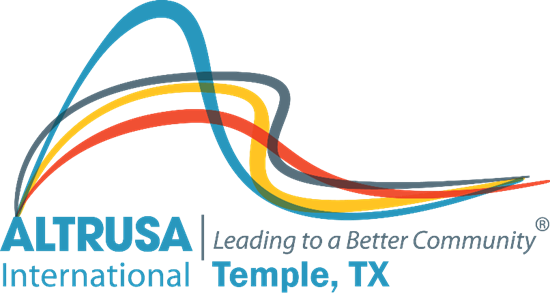  Business Meeting Minutes	April 11, 2023Ralph Wilson Youth ClubZoom Meeting https://us02web.zoom.us/j/89591785304?pwd=WExpditjWm1JZmZaZGlEMjJNdUtxZz09 Meeting ID: 895 9178 5304Passcode: 712995One tap mobile+13462487799,,89591785304#,,,,*712995# President Tara Stafford called the meeting to order at 12:06 pm. Quorum present.Our heavenly Father, Surrounded by blessings, may we learn to bless; Reaping the fruits of patriotism, may we love our country more;Members of a world-wide community, may we cherish our neighbors everywhere; Grateful to Thee, may we show our gratitude by efficiency and service.Members stood for the Pledge of Allegiance.	Debbie Fendrick introduced our guests.	Sylvia Winkler presented the Accent: The 67th annual District IX Conference. Rise and Shine to celebrate our first 100 years. Established in 1959 and Chartered in 1960, we will celebrate on Friday Fun Night dressed in ‘50s theme attire: white button-down shirts, cuffed jeans, bobby socks and neck scarves.  Temple has 25 members registered with five delegates and 5 alternates.Debbie Mead Review March Minutes.  Approved to be filed as presented.	Dana Riegel presented the Correspondence Report.  To be filed as presented.	Cyndi Warren presented the Treasurer’s Report.  Balances as of March 31, 2023, follow. Administration: $8428.86. Project: $14,485.39. Scholarship: $26,954.84.  Unallocated Project funds: $6,334.66. Report approved to be filed as presented.	Tara introduced New Business 	Debbie Mabry introduced Altrusa Birthday celebration. In 1959, 20 members completed the first service project, which was to deliver cakes to each of the area rest homes in Temple for Easter.  The first fundraiser was baking and selling fruit cakes.  This holiday tradition evolved into Taste of Holidays.Mayor Tim Davis presented his Proclamation in honor of our 100th Birthday Celebration. He shared his belief that “If you have benefitted from your community, you owe something back to your community.” He concluded with, “From my heart to yours, thank you for your willingness to serve.”Debbie Fendrick initiated our newest members.	Phyllis Renfrow: Sponsors Sylvia Winkler and Regina Phinney.Diane Roepke: Sponsors Sylvia Winkler and Debbie Mabry.Savannah Stroud:  Sponsors Michelle DiGaetano and Mary Pearson.We welcome them to our Temple Altrusa family! Debbie Fendrick/Carol McDuffie presented Add an Altrusan as we strive to continue expanded our membership.  We all stood and sang Happy Birthday.                                                  Dana Riegel introduced new projects, standing in for Julie Ruiz.	St. Francis – Tuesday’s Solace:  This program offers activities for dementia and Alzheimer’s patients at the St. Francis Episcopal Church of Temple.  They need 10 vinyl chairs for craft and game time, looking for delivery by May 16, 2023.  Members can also volunteer to help with prepared crafts and Bingo that day.  Coordinator:  Beverly Luedke. $1200 and 30 hours.  Project passed.Unincluded Club: We Love to Cook/We Love our Land Day, on April 15, from 10 am to 1 pm. This group provides healthy cooking lessons and is looking for new kitchen equipment. This project will provide them with a new oven. Coordinator: Sheryl Austin. $750 and 10-25 hours.  Project passed.  BHS—The Penguin Project: The performance of the musical Annie by the special needs students at BISD. This project provides snacks for the cast and crew on the final rehearsal day April 22.  Coordinator: Julie Ruiz.  $300 and 10 hours. Project passed. TLC – Spellabration for Literacy:  This project will support Temple Literacy Project. This is a donation as sponsorship for the day’s activities. Also looking for an adult team to participate, but not required. Coordinator: Debbie Mabry.  $250 and 0 hours.Dana indicated that we have approved $2500 for new projects today. This leaves $3,834.66 to allocate by the end of May.  Please turn in all Impact Reports and receipts. Our next project meeting is April 27 at 12 noon on Zoom.Tara presented Old BusinessClub and Fiscal Policy – Michelle moved that we vote to approve our policy amendments.  Beverly seconded.  Amendments passed.Announcements/EventsScholarship Update: invite students to resubmit if first try was online.Conference Friday Fun Night: be sure to dress up.Upcoming Book Club Selection: The Wife Who Risked Everything  by Ellie Midwood Romance Book Club scheduled for Fifth Tuesday in May.Altrusan of the Year will be our Program Meeting on April 25th. Be sure to register with Michelle DiGaetano or Debbie Fendrick. Cost is $20.RWYC Rockin’ Readers needed on May 3rd and 17th at 4pm. RWYC.New Officer Installation scheduled for May 23rd at the CAC in the evening serving as our May Program Meeting.Committee AnnouncementsTreasurer’s Reminder: Cyndi asked all members to verify their contact information in Club Runner.  Please turn in your receipts.Ask the Librarian:  Sarah Davison announced that we added 615 books today, reaching a total of 12,337! She reminded members that we will continue to add to that number until June 1.Underwriters:  Sarah thanked everyone for their sponsor list updates.  Families in Crisis:  Beverly reminded members that if they would like to donate that she will come to you and pick up your bottle.Days for Girls:  Marlene King reported that we will ship the last 72 kits to the distribution center—destination Cuba. The last work day for this year in April 15 at 9:00 am at the First United Methodist Church in Belton.Ronald McDonald House:  Cindy Black thanked everyone for their continued donation of pull tabs and wish list items.ASTRA: Teresa Bowen-Bechtel announced that BHS sent the check for $600 raised for the Belton Animal Shelter. Salado sponsored a Bunny Hop for special needs students.  Salado, BHS, and LBHS held their officer elections. BHS and LBHS need desserts for their chording ceremonies.  Look for the email to sign up.  Debbie Mabry is the new ASTRA chair; she needs volunteers.BragsBenediction	May we go forth with high ideals, To greet our fellow man, 	Be true to all Altrusa aims,Until we meet again.Meeting adjourned a 1:20 pm.  Minutes recorded by Debbie Mead, Recording Secretary 2022-2023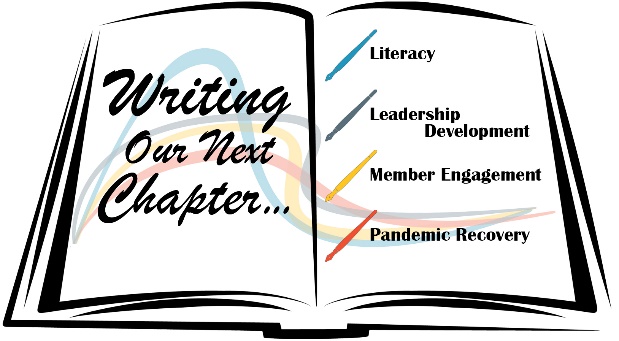 